FORMULÁRIO PARA CANCELAMENTO DE CQB (Cancelamento de CADASTRAMENTO DE LABORATÓRIO/ÁREA DE PESQUISA)Técnico Principal (professor/pesquisador responsável pelo laboratório/área de pesquisa)Localização da ÁreaResumo dos projetos de pesquisa que foram desenvolvidos com OGM e seus derivados constando os objetivos, a relação dos organismos manipulados geneticamente e informações referentes aos genes manipulados, incluindo resumo dos resultados mais relevantes obtidos e referenciar, quando houver, publicações e pedidos de patentes. (máximo de 4000 caracteres)Assinatura do Técnico Principal: _______________________________  Data : ___ / ___ /____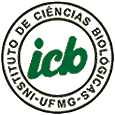 UNIVERSIDADE FEDERAL DE MINAS GERAISINSTITUTO DE CIÊNCIAS BIOLÓGICASCOMISSÃO INTERNA DE BIOSSEGURANÇAAv. Antônio Carlos, 6627Pampulha – CEP: 31270-901Belo Horizonte – MG – BRASILcibio@icb.ufmg.brTel.: (31) 3409-2553Nome: Nome: Nome: Nome do Laboratório: Nome do Laboratório: Nome do Laboratório: Departamento: Departamento: Departamento: CPF: CPF: CPF: e-mail: Telefone: Fax: Avenida Antônio Carlos, 6627 – Pampulha – CEP: 31270-901Prédio: INSTITUTO DE CIÊNCIAS BIOLÓGICAS - ICBBloco/Andar:                                                     nº da sala: Avenida Antônio Carlos, 6627 – Pampulha – CEP: 31270-901Prédio: INSTITUTO DE CIÊNCIAS BIOLÓGICAS - ICBBloco/Andar:                                                     nº da sala:  Laboratório de pesquisa Biotério Laboratório de apoio a pesquisa (Laboratório Multiusuários, etc) Outro